Сумська міська радаVIІ СКЛИКАННЯ _____ СЕСІЯРІШЕННЯ	Відповідно до підпунктів 5.9, 5.10 пункту 5 Положення про Порядок розробки, затвердження та виконання міських цільових (комплексних) програм, програми економічного і соціального розвитку міста Суми та виконання міського бюджету, затвердженого рішенням Сумської міської ради від 29 лютого 2012 року № 1207-МР (зі змінами), керуючись статтею 25 Закону України «Про місцеве самоврядування в Україні», Сумська міська радаВИРІШИЛА:	Звіт начальника відділу інформаційних технологій та комп’ютерного забезпечення Сумської міської ради Бєломара В.В. про виконання міської програми  «Автоматизація муніципальних телекомунікаційних систем на 2017-2019 роки в м.Суми» (рішення Сумської міської ради від 21 грудня  2016 року  № 1619-МР (зі змінами) за підсумками 2018 року прийняти до відома (додається). Сумський міський голова						    О.М. ЛисенкоВиконавець: Бєломар В.В.___________ Ініціатор розгляду питання – постійна комісія з питань планування соціально-економічного розвитку, бюджету, фінансів, розвитку підприємництва, торгівлі та послуг, регуляторної політикиПроект рішення підготовлено відділом інформаційних технологій та комп’ютерного забезпечення Сумської міської ради.Доповідач: начальник відділу інформаційних технологій та комп’ютерного забезпечення Сумської міської ради (Бєломар В.В.).ЛИСТ УЗГОДЖЕННЯдо проекту рішення Сумської міської ради«Про хід виконання міської програми  «Автоматизація муніципальних телекомунікаційних систем на 2017-2019 роки в м.Суми» (рішення Сумської міської ради від 21 грудня  2016 року  № 1619-МР (зі змінами) за підсумками 2018 року»«Проект рішення підготовлений з урахуванням вимог Закону України «Про доступ до публічної інформації» та Закону України «Про захист персональних даних»                                                                                                Бєломар В.В.                                                                                             ____________2019 р.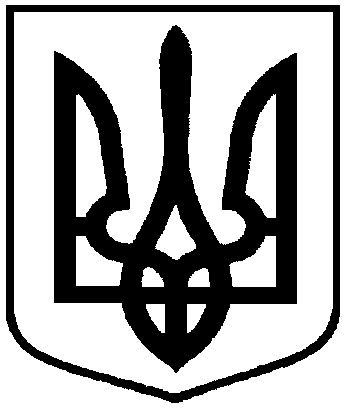 Проектоприлюднено«___» ___________ 2019 рокувід _________ 2019 року № ______-МРм. СумиПро хід виконання міської програми  «Автоматизація муніципальних телекомунікаційних систем на 2017-2019 роки в м.Суми» (рішення Сумської міської ради від 21 грудня  2016 року  № 1619-МР (зі змінами) за підсумками 2018 рокуГолова постійної комісії з питань планування соціально-економічного розвитку, бюджету, фінансів, розвитку підприємництва, торгівлі та послуг, регуляторної політикиВ.О. ШиловНачальник відділу інформаційних технологій та комп'ютерного забезпечення Сумської міської ради                                                                                                                          В.В. БєломарНачальник відділу бухгалтерського обліку та звітності Сумської міської ради О.А. КостенкоДиректор департаменту фінансів, економіки та інвестицій Сумської міської ради С.А. ЛиповаНачальник правового управління Сумської міської радиО.В. ЧайченкоСекретар Сумської міської радиА.В. Баранов